Поздравление с днем защитника Отечества!Подвиги защитников Отечества – это образцы истинного патриотизма для каждого человека и сознательного гражданина, наглядное свидетельство единства всех поколений нашего народа.В преддверии праздника «Дня Защитника Отечества» социальные работники Зеленовского сельского поселения поздравили мужчин старшего поколения, находящихся на социальном обслуживании с предстоящим праздником:Беляева Михаила МихайловичаМожаева Николая СеменовичаТемникова Михаила АфанасьевичаСтецкова Валентина ИвановичаЗащитники нашей Родины, пережившие страшные дни войны, тяготы и невзгоды послевоенных лет принимали самые искренние поздравления! Быливручены поздравительные открытки и цветы, а такжепожелали имдоброгоздоровья, долголетия, счастья и благополучия и конечно же, мирного неба над головой. Они поделились с нами фотографиями во время их службы в армии, за что мы им очень признательны. Наши защитники поблагодарили нас за то, что не забываем их, проявляем заботу и уделяем им внимание.Беляев МихаилМихайлович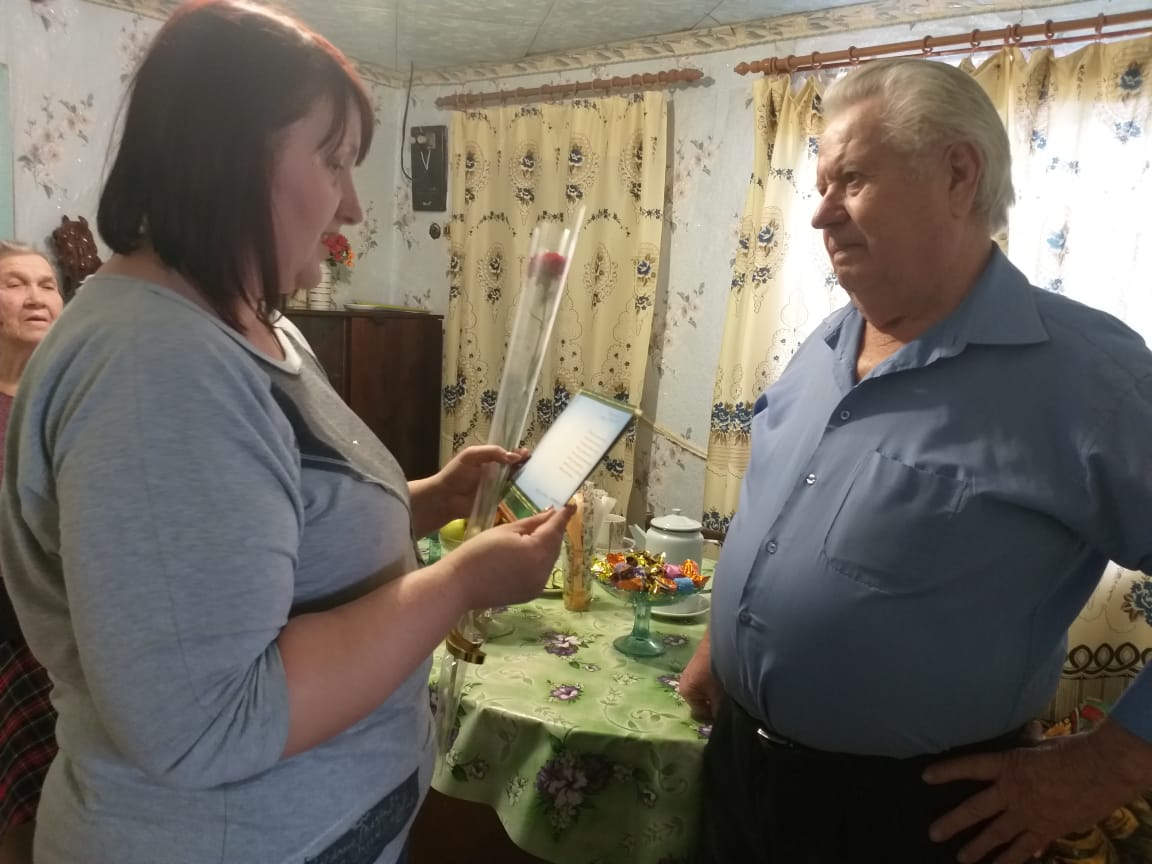 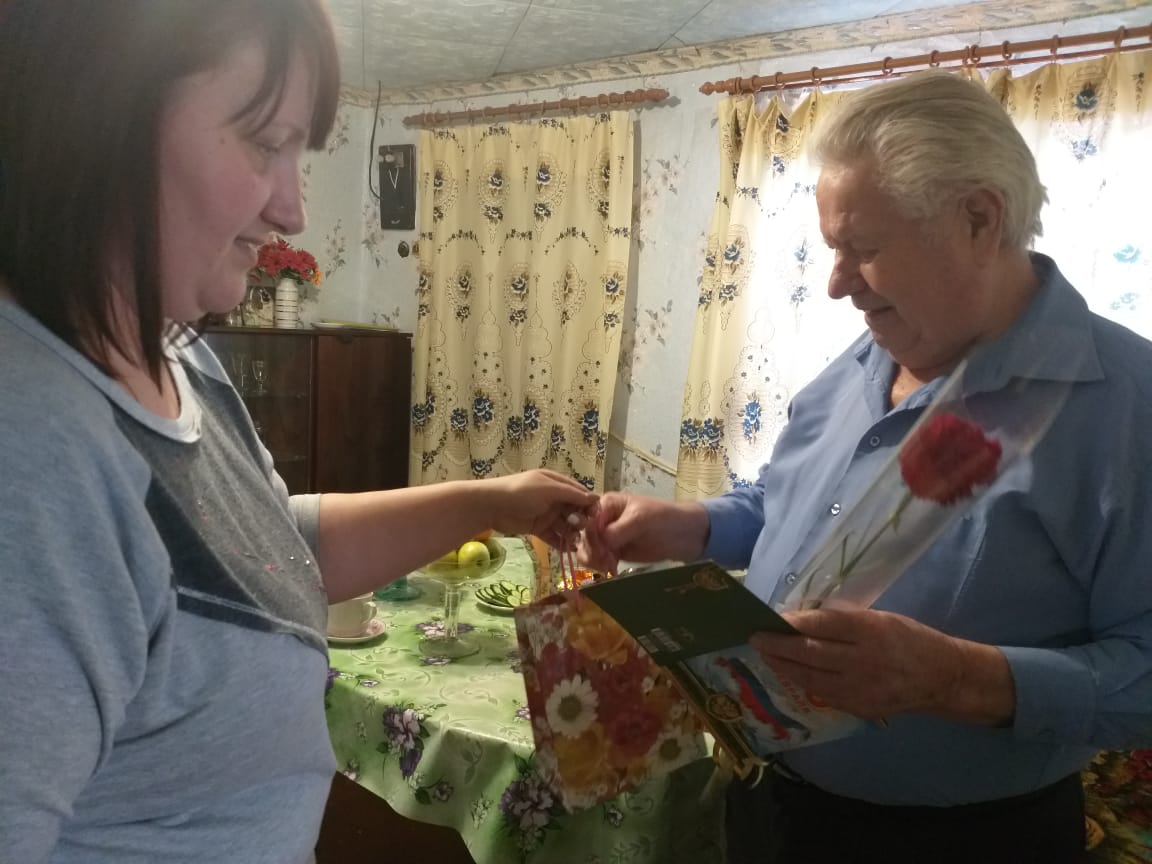 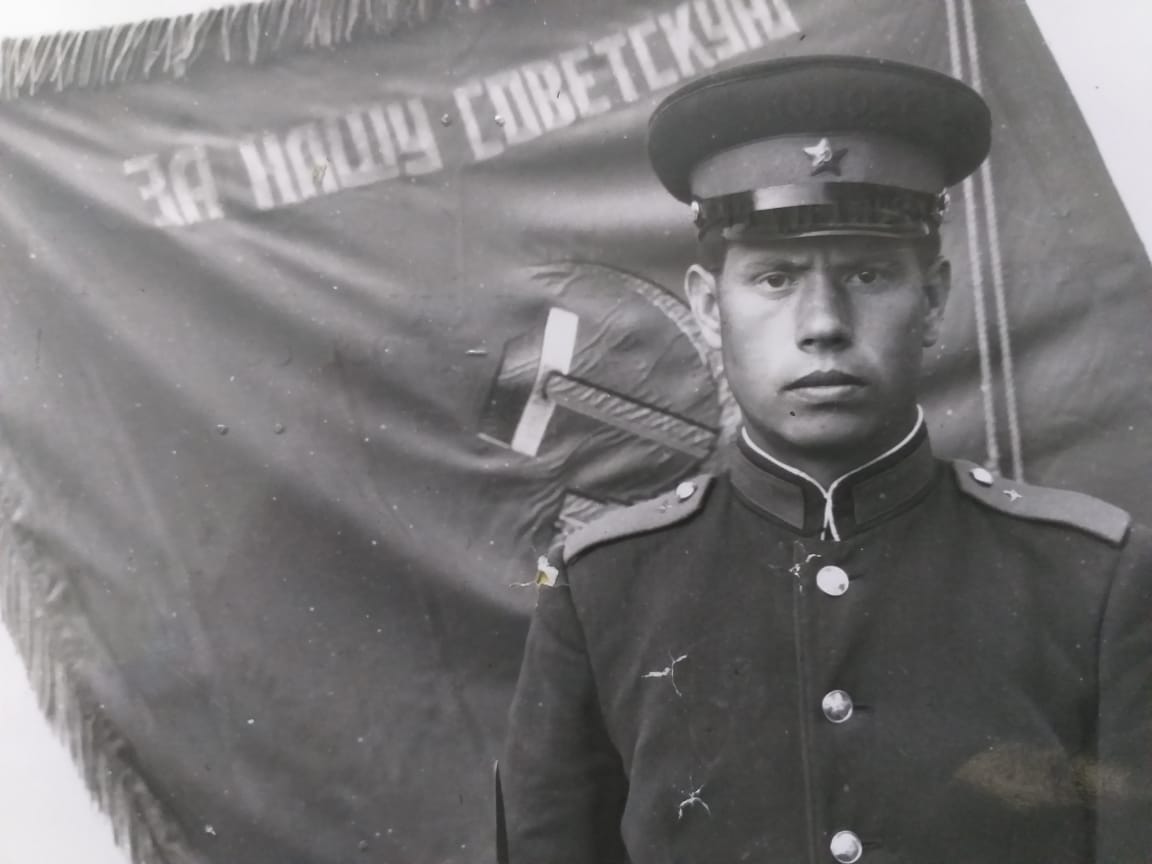 Можаев Николай Семенович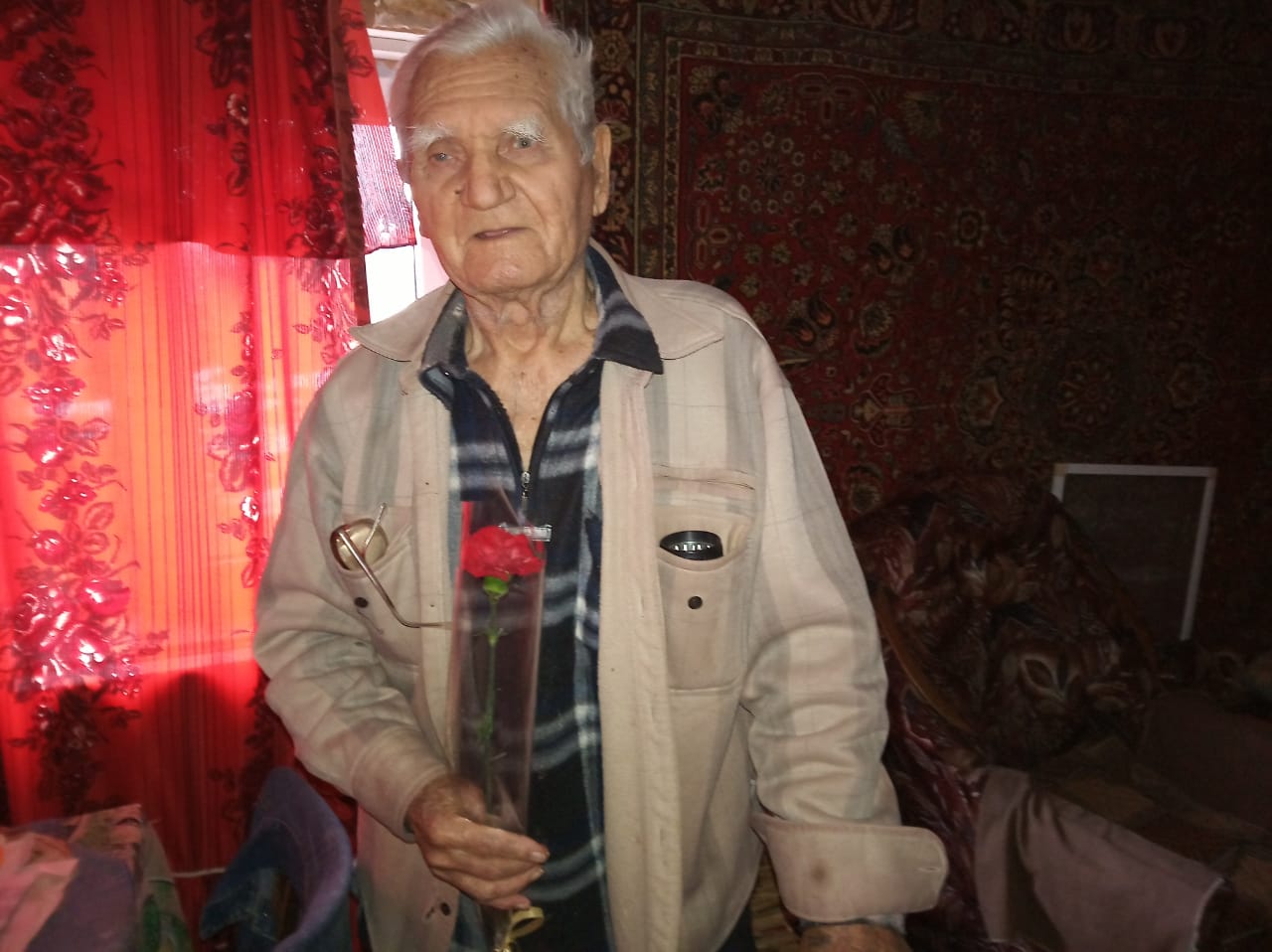 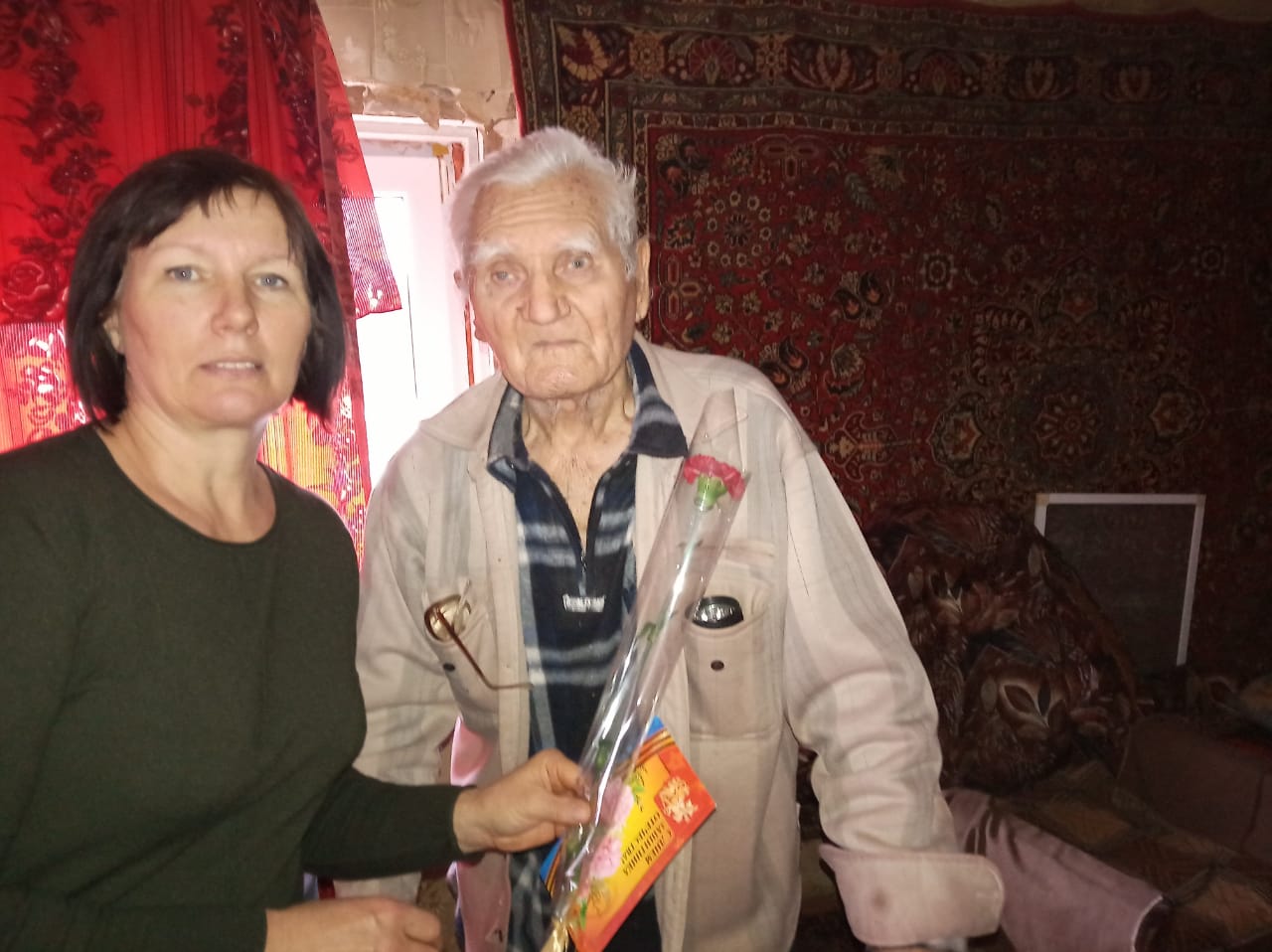 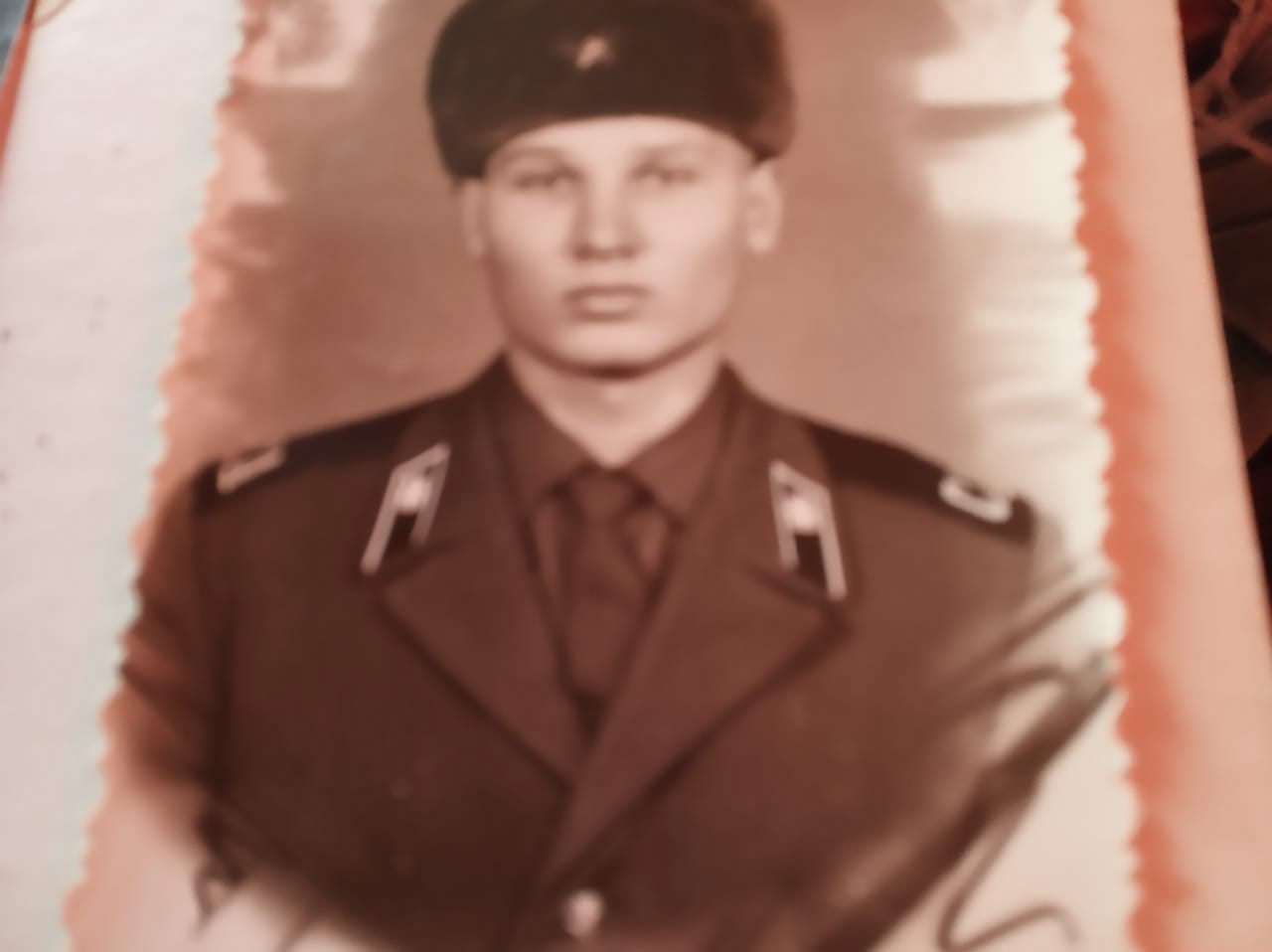 Темников Михаил Афанасьевич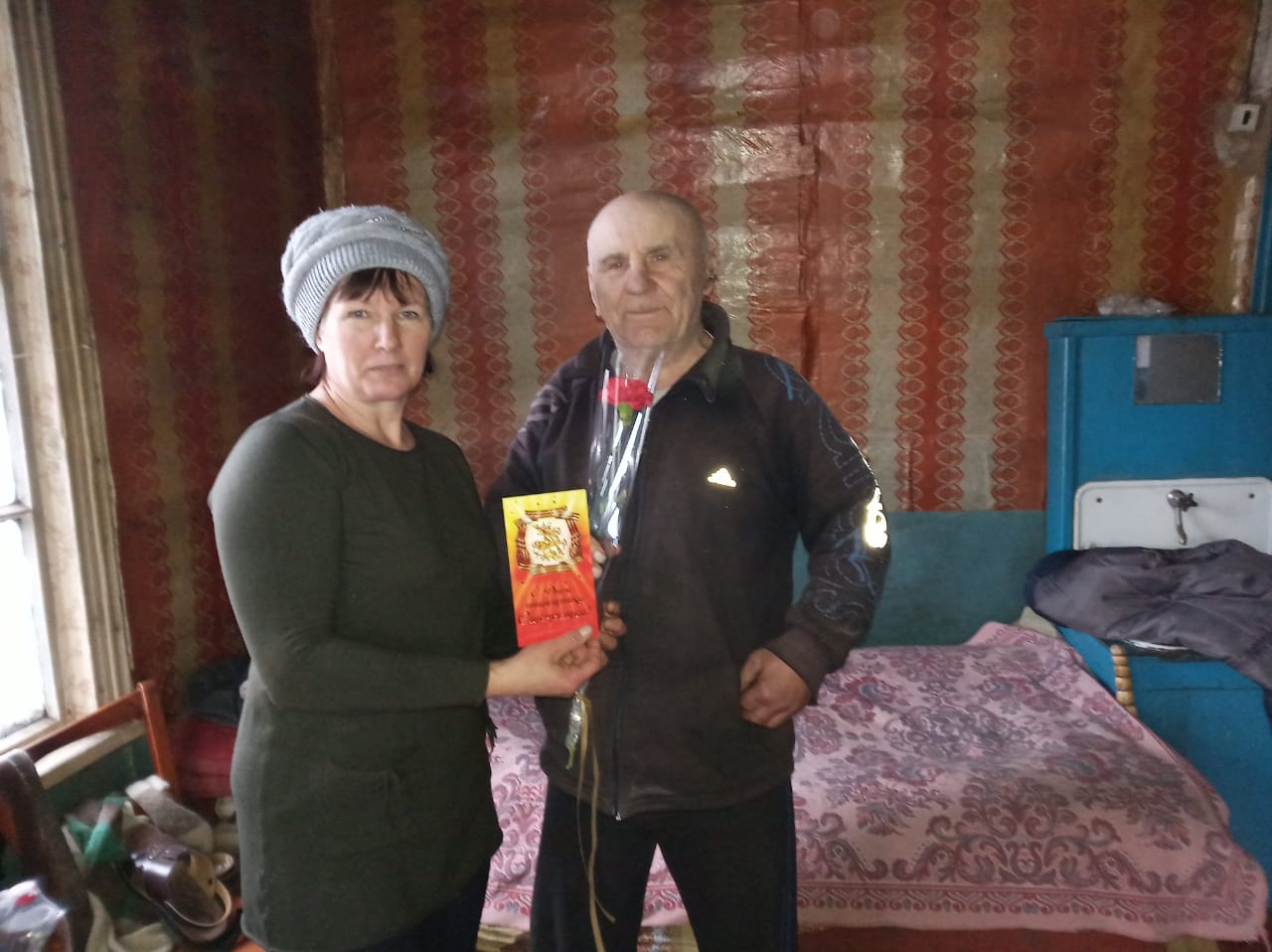 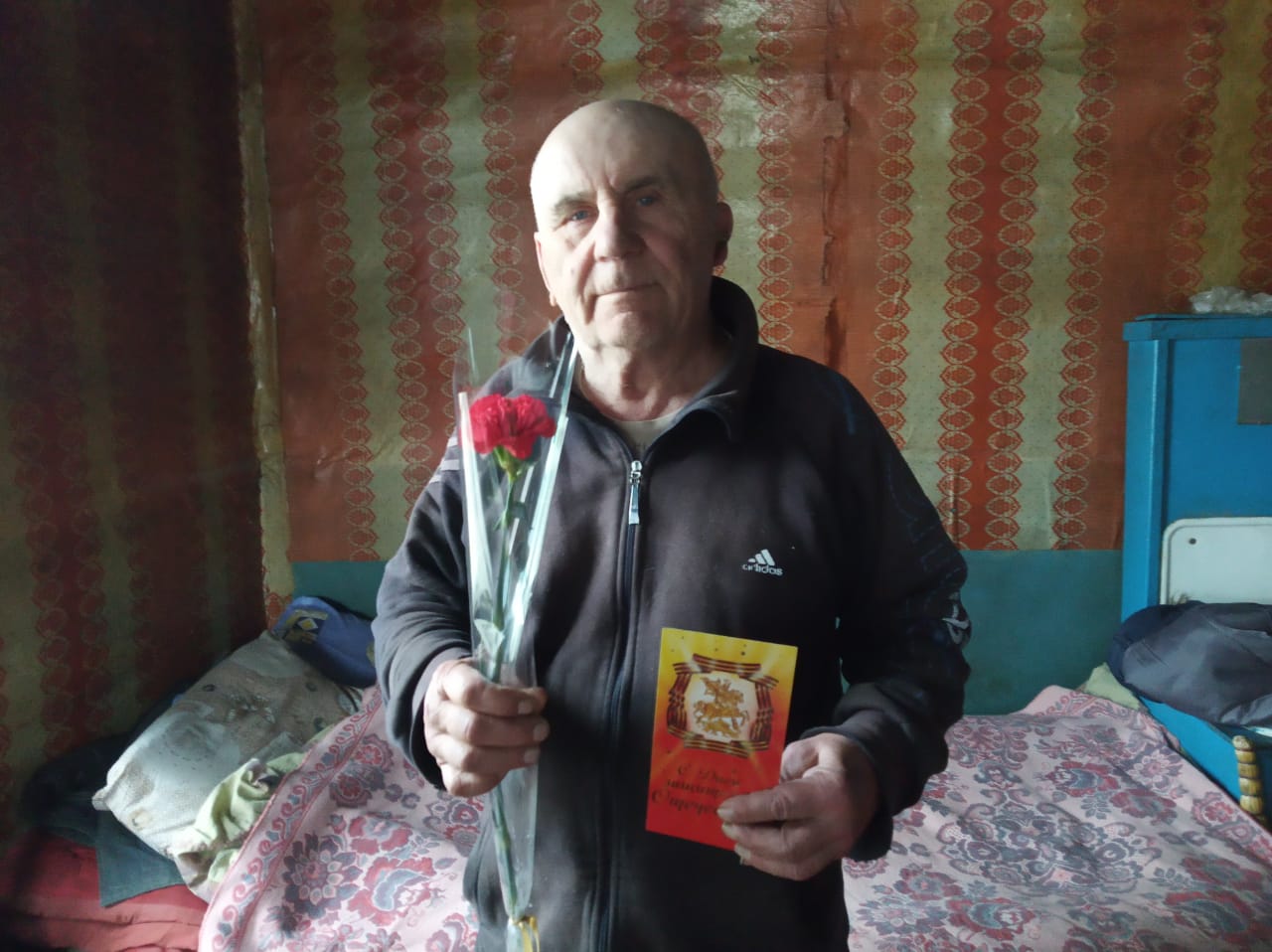 Стецков Валентин Иванович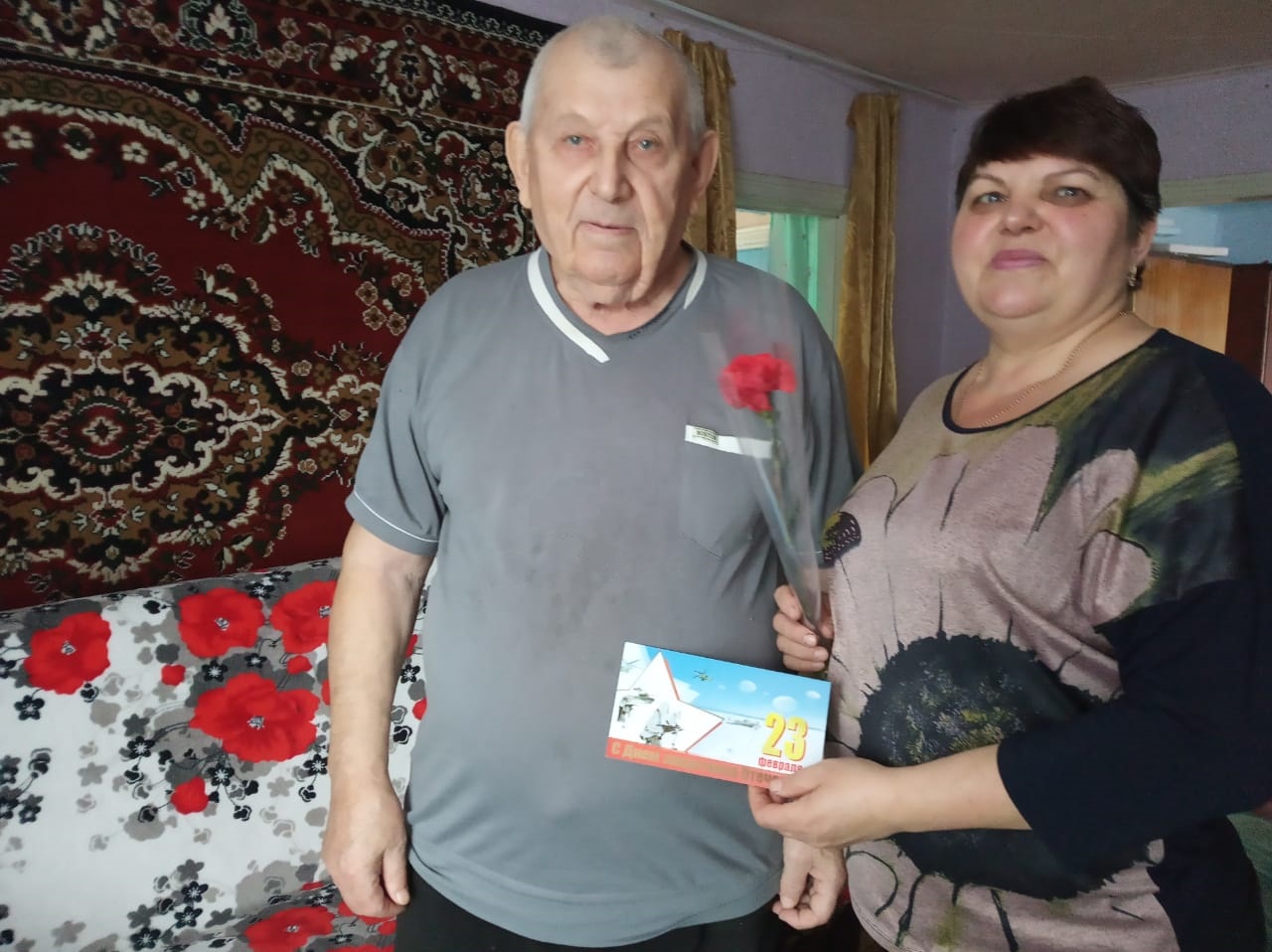 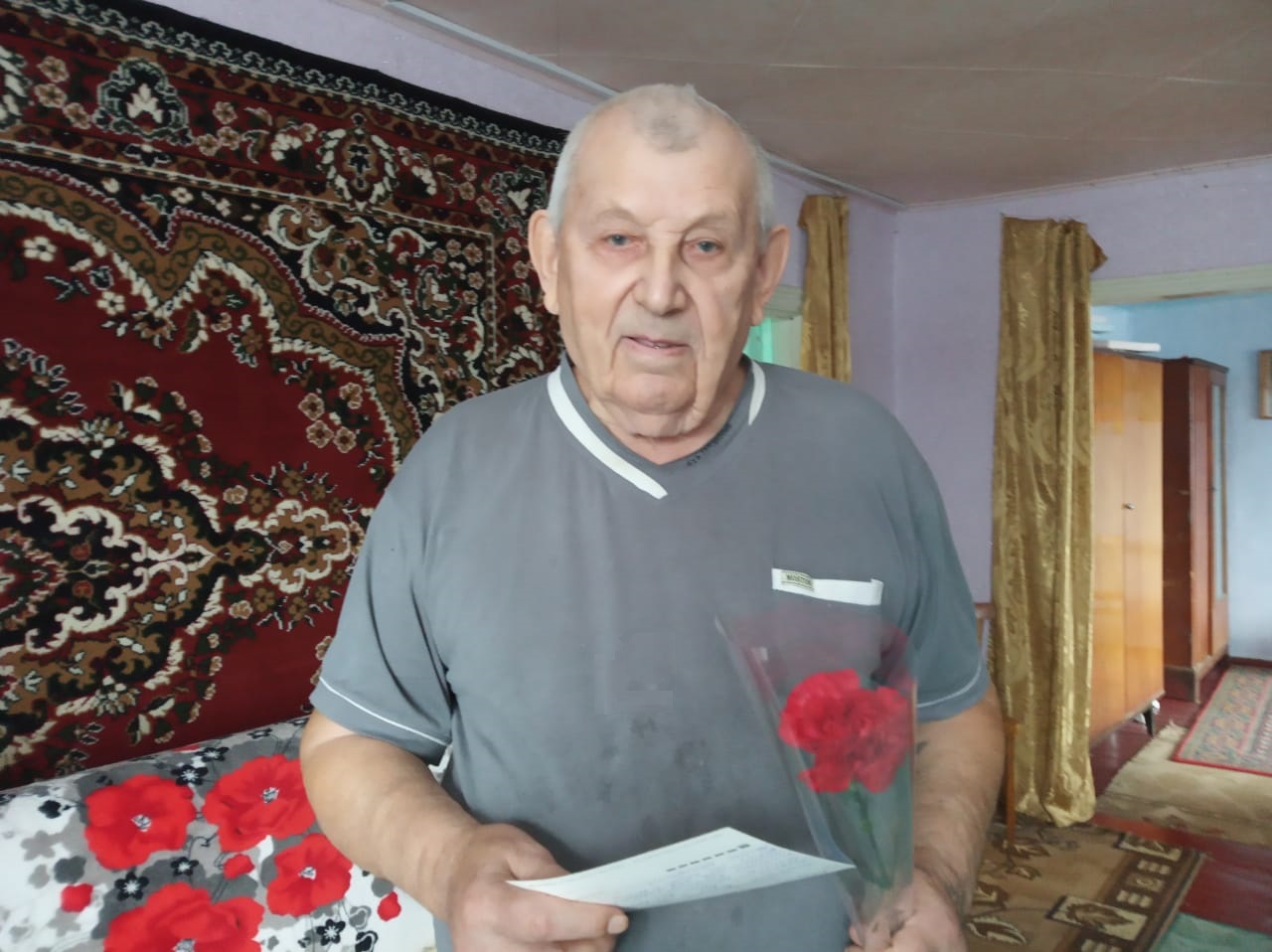 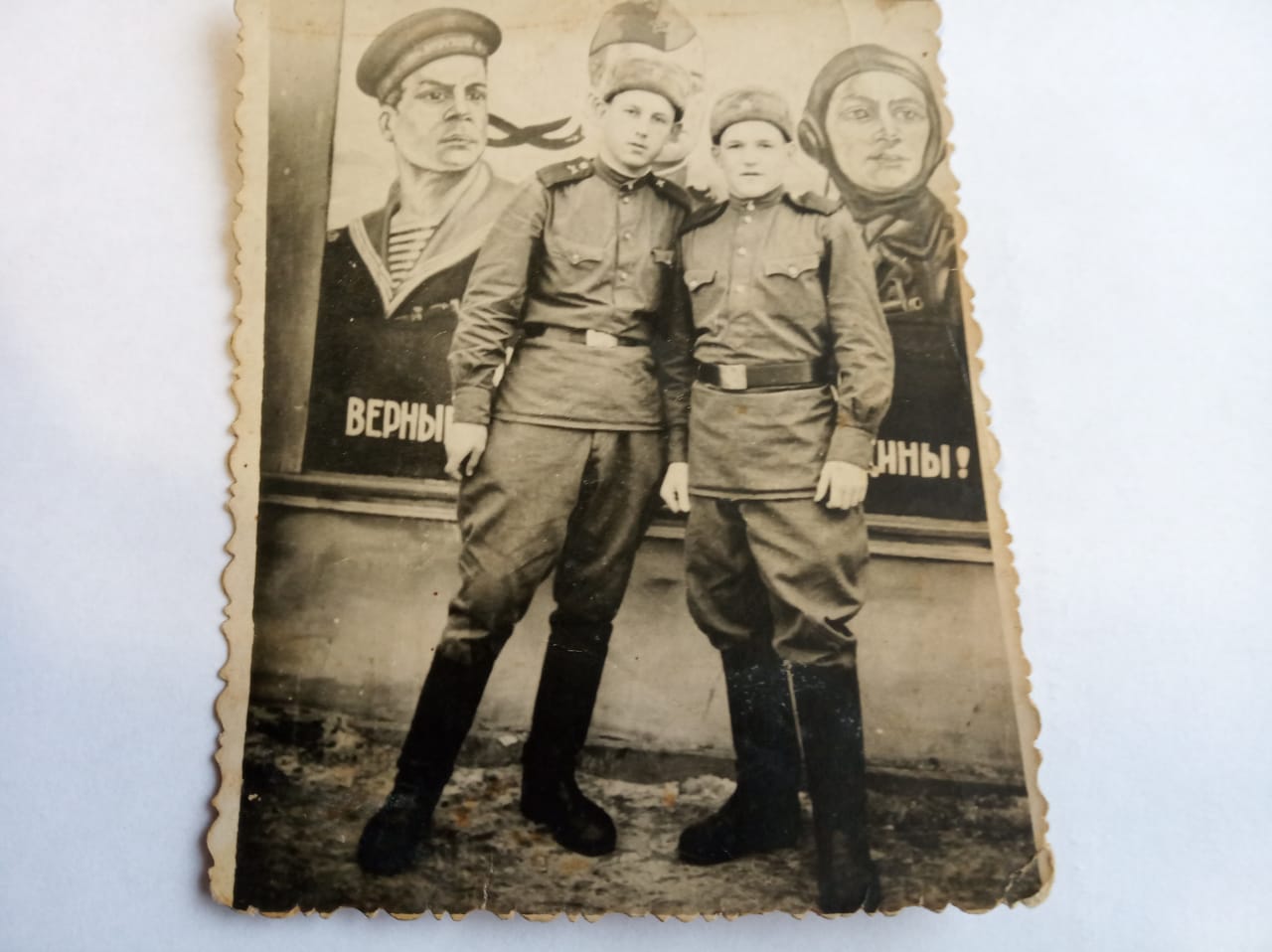 